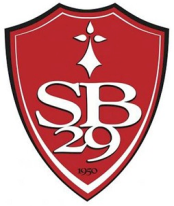 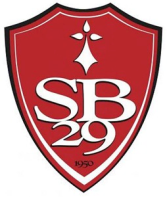 Association Stade Brestois 29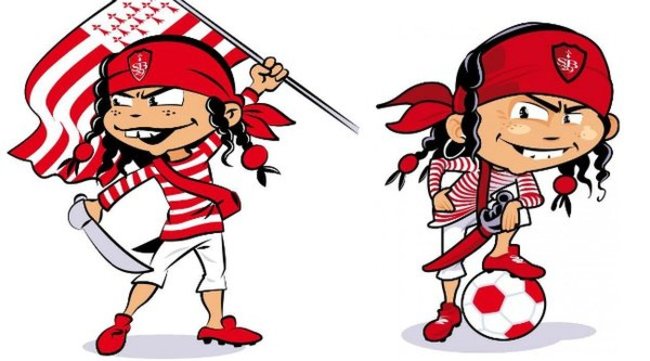 Journée de porte ouverte 
le mercredi 30aout de 13h 30  à 15 hPour les  U8 

Les enfants doivent arriver en tenue de foot au Stade de Pen Helen, rue du Bot à Brest.
Pour tout renseignement, contacter l’association au 02 98 02 55 98Pour participer à cette détection, votre enfant devra être muni de                                           cette fiche de renseignements :Nom :                                                                        Prénom :Date de naissance :Lieu :Adresse :Ville :Code postal :Adresse Email :N° de Tel :Club :Nom, prénom et N° de Tel de son éducateur :Autorisation parentaleJe soussigné, Mr, Mme ……………………………………………………………………………….Autorise mon enfant ……………………………………………….. à participer à la détection organisée par le Stade Brestois 29.Nom et Prénom du représentant légal :Date et lieu :Signature :